Soorten tijk en NM-waardeNM (nummer metrisch): De kwaliteit van katoen wordt met Nm aangeduid. Nm staat voor het aantal meter garen bij een gewicht van 1 gram. De fijnste stof die nog voldoende sterk en donsdicht is, weegt slechts 68gr/m2 en heeft een waarde van Nm 270 (superieure donsbatist). De Perkal tijk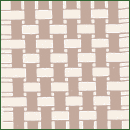 De Perkal tijk of Cambric tijk is geweven van garen tussen de Nm 60 en Nm 100. De Perkal tijk is geweven volgens de “traditionele” linnenbinding zoals op de afbeelding hieronder te zien is. D.w.z. de inslag gaat afwisselend over een kettingdraad en onder een kettingdraad, en de tweede inslag werkt tegenovergesteld t.o.v. de eerste.De batist tijkDe batist tijk is geweven van garen met waarden van Nm 135 tot Nm 270 en heeft binnen deze klasse verschillende waarden en benamingen. De binding is net als de Perkal tijk in linnenbinding (zie bovenstaande afbeelding), maar dan met fijnere draad. Door de aard van de binding zien de Perkal en de batist er aan beide kanten gelijk uit en voelen gelijk aan.
De satijn geweven tijk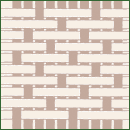 De satijn geweven tijk wordt geweven van fijne garen. Zij onderscheidt zich van de Perkal en de batist door de soort binding (satijnbinding of atlasbinding genaamd), waarbij de inslag afwisselend over meerdere en dan weer onder 1 kettingdraad gaat.Een satijn geweven tijk valt heerlijk soepel, is lekker zacht en kenmerkt zich door een zachte glans. De satijn geweven tijk heeft 2 verschillende zijden. Aan de ene kant zie je met name de inslagdraden, aan de andere zijde juist de kettingdraden. NederlandsDuitsNm-waardePerkalEinschütte70-80-90-100DonsbatistDaunenbatist135Fijne donsbatistFeinbatist150EdelbatistEdelbatist170NanobatistNanobatist200Premium donsbatistFeiner Mako-Batist250Superieure donsbatistFeinster Mako-Batist270